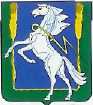 ГЛАВА ДОЛГОДЕРЕВЕНСКОГО СЕЛЬСКОГО ПОСЕЛЕНИЯСОСНОВСКОГО МУНИЦИПАЛЬНОГО РАЙОНАЧЕЛЯБИНСКОЙ ОБЛАСТИПОСТАНОВЛЕНИЕ«20 » января 2023 г. 								       № 15 село Долгодеревенское Об определении мест, на которые запрещается возвращать животных без владельцев, и лиц, уполномоченных на принятие решений о возврате животных без владельцев на прежние места их обитания на территории Долгодеревенского сельского поселения Сосновского района Челябинской области В целях регулирования вопросов в сфере благоустройства территории Долгодеревенского сельского поселения в части содержания домашних животных и повышения комфортности условий проживания граждан, в соответствии с Федеральными законами "Об ответственном обращении с животными и о внесении изменений в отдельные законодательные акты Российской Федерации", "Об общих принципах организации местного самоуправления в Российской Федерации", приказом Министерства сельского хозяйства от 28.02.2020 N 146 "Об утверждении Порядка организации деятельности приютов для животных на территории Челябинской области и нормы содержания животных в них", руководствуясь Уставом Долгодеревенского сельского поселения, ПОСТАНОВЛЯЮ:1. Определить места, на которые запрещается возвращать животных без владельцев на территории Долгодеревенского сельского поселения (приложение).2. Определить уполномоченными лицами на принятие решений о возврате животных без владельцев на прежние места их обитания работников приюта для животных и специализированной организации, привлекаемых для осуществления деятельности по обращению с животными без владельцев за счет бюджетных средств.3. Контроль за исполнением настоящего Постановления возложить на заместителя главы поселения Гордей Н.А.Приложениек постановлениюадминистрацииДолгодеревенского сельского поселенияОт 20 января 2023 г. N 15Местана территории Долгодеревенского сельского поселения,на которые запрещается возвращать животных без владельцев1. Территории детских, спортивных площадок;2. Территории парков, скверов, места массового отдыха;3. Территории детских, образовательных и лечебных учреждений;4. Территории, прилегающие к объектам социально-культурной сферы;5. Территории, прилегающие к местам (площадкам) накопления отходов;6. Территории, прилегающие к объектам транспортной инфраструктуры (автомобильные дороги общего пользования, автобусные остановки).Глава Долгодеревенского сельского поселенияА.С. Желтов